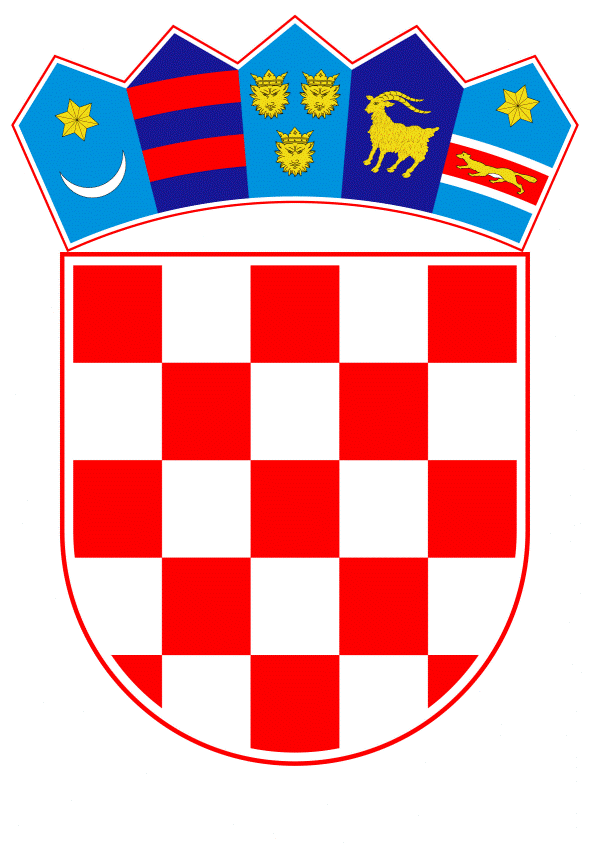 VLADA REPUBLIKE HRVATSKE______________________________________________________________________________________________________________________________________________________________________________________________________________________________Zagreb, studeni 2022.Banski dvori | Trg Sv. Marka 2 | 10000 Zagreb | tel. 01 4569 222 | vlada.gov.hrPRIJEDLOGVLADA REPUBLIKE HRVATSKENa temelju članka 50. stavka 11. Zakona o obnovljivim izvorima energije i visokoučinkovitoj kogeneraciji („Narodne novine“, br. 138/21), Vlada Republike Hrvatske je na sjednici održanoj …… donijelaUREDBUO KRITERIJIMA ZA PLAĆANJE UMANJENE NAKNADE ZA OBNOVLJIVE IZVORE ENERGIJE I VISOKOUČINKOVITU KOGENERACIJUOPĆE ODREDBEČlanak 1.(1) Ovom Uredbom uređuju se obvezan sadržaj zahtjeva za utvrđivanje ispunjenja uvjeta za plaćanje umanjene visine naknade za obnovljive izvore energije i visokoučinkovite kogeneracije (dalje: naknada za OIEiK), dokazi i dokumentacija koju poduzetnik prilaže uz zahtjev, način i metodologija izračuna aritmetičke sredine bruto dodane vrijednosti poduzetnika i troškova za električnu energiju, izračun električnog intenziteta, granične vrijednosti i u odnosu na njih klasifikacija poduzetnika koji plaćaju umanjenu naknadu za OIEiK te način i metodologija izračuna umanjenja naknade za OIEiK.(2) Ova Uredba donosi se u skladu sa Smjernicama o državnim potporama za klimu, zaštitu okoliša i energiju za 2022. (Službeni list Europske unije, C 80 od 18. veljače 2022. dalje: Smjernice) u cilju smanjenja rizika za poduzetnike s visokim električnim intenzitetom i potrošnjom električne energije, da svoje aktivnosti nastave izvan granica Europske unije, zbog troškova proizašlih iz plaćanja naknade za OIEiK.Članak 2.(1) Izrazi koji se koriste u ovoj Uredbi imaju značenja utvrđena Smjernicama, zakonom kojim se uređuju obnovljivi izvori energije i visokoučinkovite kogeneracije, zakonom o energiji, zakonom kojim se uređuje tržište električne energije, drugim zakonima kojima se uređuje energetski sektor, kao i zakonima kojima se uređuje područje financija te propisima donesenima na temelju tih zakona.(2) Pojedini pojmovi u smislu ove Uredbe imaju sljedeća značenja:bruto dodana vrijednost poduzetnika (u dalje: BDV) je dodana vrijednost poduzetnika izračunata prema troškovima proizvodnih faktora, a računa se kao razlika poslovnih prihoda i materijalnih troškova umanjena za sve neizravne poreze i uvećana za sve subvencijekalendarska godina je razdoblje od 1. siječnja do 31. prosincaMinistarstvo je središnje tijelo državne uprave nadležno za energetikuNACE je klasifikacija ekonomskih djelatnosti u Europskoj unijioperator tržišta energije je pravna osoba s javnim ovlastima, koja je odgovorna za organiziranje tržišta električne energije i odlučuje o zahtjevu poduzetnika za umanjenje visine naknade OIEiK sukladno odredbama ove Uredbepoduzetnik je svaki subjekt koji se bavi ekonomskom djelatnošću, bez ozbira na njegov pravni oblik i obuhvaćen je Prilogom 1. i 2. ove Uredbe koji čine njezin sastavni diopotpora, u smislu ove Uredbe, je potpora za zaštitu okoliša u obliku umanjenja naknade za OIEiK i/ili povrat dijela plaćene naknade za OIEiKenergetska učinkovitost, u smislu ove Uredbe, znači količinu ušteđene energije utvrđene mjerenjem i/ili procjenom potrošnje prije i poslije provedbe mjere poboljšanja energetske učinkovitosti, uz osiguranje normalizacije vanjskih uvjeta koji utječu na potrošnju energijetrošak električne energije je ukupni trošak za potrošenu električnu energiju, uključujući trošak opskrbe električnom energijom, troškove naknade za korištenje mreže i troškove ostalih naknada i davanja određenih posebnim propisimaelaborat o uštedama energije je dokument koji sistematizira informacije i dokaze o provedenoj mjeri za poboljšanje energetske učinkovitosti i koji se izrađuje na način definiran propisima o sustavu za praćenje, mjerenje i verifikaciju ušteda energijetrošarinski obveznik je svaka pravna ili fizička osoba koja posluje s trošarinskim proizvodima (alkohol i alkoholna pića, duhanske prerađevine, energenti i električna energija)  ili duhanskim proizvodima (grijani duhanski proizvodi, e-tekućina i novi duhanski proizvodi).II. UVJETI I NAČIN OSTVARIVANJA PRAVA NA UMANJENU NAKNADU OIEiKObvezan sadržaj zahtjevaČlanak 3.(1) Radi ostvarivanja ciljeva iz članka 1. stavka 2. ove Uredbe, poduzetnici s visokim intenzitetom električne energije i potrošnjom električne energije mogu ostvariti pravo na umanjenje visine naknade za OIEiK, pod uvjetima i na način propisan zakonom kojim se uređuju obnovljivi izvori energije i visokoučinkovite kogeneracije te ovom Uredbom. (2) Poduzetnici iz stavka 1. ovoga članka u svrhu ostvarivanja prava na umanjenje visine naknade za OIEiK, operatoru tržišta energije podnose zahtjev za umanjenje visine naknade za OIEiK u obliku obrasca zahtjeva sadržanog u Prilogu 3. ove Uredbe i koji čini njezin sastavni dio. (3) Zahtjev iz stavka 2. ovoga članka podnosi se elektroničkim putem i obavezno sadrži:a) za poduzetnike koji posluju više od tri kalendarske godine:podatke o BDV-u za tri posljednje uzastopne kalendarske godine koje prethode godini podnošenja zahtjevab) za poduzetnike koji posluju manje od tri godine, a od toga najmanje dvije pune kalendarske godine:podatke o BDV-u za dvije posljednje uzastopne kalendarske godine koje prethode godini podnošenja zahtjevac) za poduzetnike koji posluju manje od dvije godine, a od toga najmanje jednu punu kalendarsku godinu:podatke o BDV-u za kalendarsku godinu koja prethodi godini podnošenja zahtjeva(4) Uz zahtjev iz stavka 2. ovoga članka prilažu se:Izvadak iz sudskog ili drugog odgovarajućeg registra za poduzetnika, ne stariji od 30 dana od dana podnošenja zahtjeva.Potvrda trgovačkog suda nadležnog za poduzetnika kojim se dokazuje da nad poduzetnikom nije otvoren ili proveden stečajni postupak ili postupak likvidacije, ne starija od 30 dana od dana podnošenja zahtjeva.Potvrda porezne uprave o plaćanju svih dospjelih poreznih obveza i obveza za mirovinsko i zdravstveno osiguranje i druga javna davanja, ne starija od 30 dana od dana podnošenja zahtjeva.Dokaz o glavnoj djelatnosti ishođen u Državnom zavodu za statistiku za trgovačka društva ili izvadak iz odgovorajućeg registra za obrtnike, ne stariji od jedne godine od dana podnošenja zahtjeva.Godišnje financijsko izvješće (račun dobiti i gubitka) za zadnje tri fiskalne godine podneseno Financijskoj agenciji u sklopu podnošenja godišnjeg financijskog izvještaja, odnosno ako je poduzetnik aktivan kraće od tri godine, za sve godine poslovanja.Javnobilježnički ovjerena izjava poduzetnika o ukupno dodijeljenim državnim potporama u zadnje tri fiskalne godine.Ukoliko je poduzetnik trošarinski obveznik, javnobilježnički ovjerena izjava poduzetnika o ukupnim plaćenim trošarinama za zadnje tri fiskalne godine te sva mjesečna izvješća o uplaćenim trošarinama za zadnje tri fiskalne godine.Javnobilježnički ovjerena izjava o ukupnim troškovima za električnu energiju poduzetnika (po svim obračunskim mjernim mjestima koja se vode na tog poduzetnika) za isto razdoblje kao i godišnja financijska izvješća.Izjava opskrbljivača elektične enegije o plaćenoj ukupnoj potrošnji električne energije i troškovima potrošnje električne energije za poduzetnika za sva njegova obračunska mjerna mjesta i za svaku godinu razdoblja iz stavka 3. ovog članka. Ukoliko je poduzetnika tijekom razdoblja iz stavka 3. ovog članka opskrbljivalo više opskrbljivača elektične enegije, potrebno je dostaviti dokaz za svaku godinu razdoblja u kojem je opskrbljivao poduzetnika električnom energijom za sva njegova obračunska mjerna mjesta.Izjava operatora sustava o plaćenim troškovima naknade za korištenje mreže za sva obračunska mjesta poduzetnika za svaku godinu razdoblja iz stavka 3. ovog članka.Dokaz iz kojeg je vidljivo da je poduzetnik proveo energetski pregled prema metodologiji propisanoj važečim propisom za velika poduzeća, iz nadležnosti Ministarstva, a koji ne smije biti stariji od četiri godine na dan predaje zahtjeva ili po normi ISO 50001 na temelju certifikata izdanog od strane akreditiranog neovisnog tijela prema relevantnim europskim ili međunarodnim normama.(5) Zahtjev iz stavka 2. ovoga članka poduzetnik može podnijeti do 15. rujna tekuće godine.(6) Iznimno od stavka 5., poduzetnici koji su obveznici sastavljanja konsolidiranih financijskih izvještaja, dužni su zahtjev iz stavka 2. ovog članka podnijeti najkasnije do 1. studenog tekuće godine.(7) O zahtjevu iz stavka 2. ovoga članka operator tržišta energije odlučuje rješenjem (u daljnjem tekstu: Rješenje) sukladno članku 50. stavku 5. Zakona o obnovljivim izvorima energije i visokoučinkovitoj kogeneraciji („Narodne novine“, br. 138/21, u daljnjem tekstu: Zakon), protiv kojeg nije dopuštena žalba, ali se može pokrenuti upravi spor.(8) Rješenje iz stavka 7. ovoga članka donosi se na rok važenja od jedne godine od izvršnosti Rješenja.Članak 4.(1) Ako je poduzetnik temeljem Rješenja iz članka 3. stavka 7. ove Uredbe stekao pravo na plaćanje umanjene visine naknade za OIEiK, nakon njegova isteka, a u cilju daljnjeg ostvarivanja takvog prava, dužan je ponovno podnijeti zahtjev iz članka 3. stavka 2. ove Uredbe u roku od 60 dana prije isteka važenja tog Rješenja.(2) Uz zahtjev iz stavka 1. ovoga članka, prilažu se sljedeći dokazi:dokumentacija iz članka 3. stavka 4. podstavci 1., 2., 3., 4., 6., 7., 8. i 11. ove Uredbe.godišnje financijsko izvješće podneseno Financijskoj agenciji za godinu koja prethodi godini podnošenja zahtjeva,izjava opskrbljivača elektične enegije o ukupnoj potrošnji električne energije i ukupnim plaćenim troškovima električne energije za pojedinog poduzetnika za sva njegova obračunska mjerna mjesto za prethodnu kalendarsku godinu. izjava operatora sustava o plaćenim troškovima naknade za korištenje mreže za sva obračunska mjesta poduzetnika za prethodnu kalendarsku godinu. (3) O zahtjevu iz stavka 1. ovoga članka operator tržišta energije odlučuje rješenjem sukladno članku 50. stavku 5. Zakona.Električni intenzitet poduzetnikaČlanak 5.(1) Električni intenzitet poduzetnika određuje se kao trošak poduzetnika za električnu energiju koji se računa sukladno članku 10. ove Uredbe podijeljenim s BDV-om izračunatom sukladno članku 9. ove Uredbe.(2) Trošak poduzetnika za električnu energiju utvrđuje se na temelju ukupnih godišnjih troškova za električnu energiju (TEE).(3) Ukupni godišnji troškovi za električnu energiju iz članka 10. ove Uredbe računaju se  temeljem Izjave opskrbljivača elektične enegije o potrošnji i troškovima električne energije.(4) Opskrbljivač elektične enegije je dužan na zahtjev poduzetnika izdati Izjavu iz stavka 3. ovog članka.Članak 6.(1) Operator tržišta energije izračunava električni intenzitet poduzetnika na temelju dokumentacije iz članka 3. stavaka 3. i 4. i članka 4. stavka 2. ove Uredbe.(2) Za potrebe izračuna električnog intenziteta poduzetnika, operator tržišta energije je ovlašten zatražiti od poduzetnika i / ili operatora distribucijskog i / ili prijenosnog sustava, odnosno nadležnih financijskih institucija i dodatne podatke.Članak 7.Uvjeti za ostvarivanje prava na plaćanje umanjenje naknade za OIEiK su da:prosječna godišnja količina potrošene električne energije poduzetnika, koji može ostvariti pravo na umanjenje visine naknade za OIEiK, ne može biti manja od 500 MWh/god u svakoj godini promatranog razdobljase poduzetnik ne smatra poduzetnikom u teškoćama sukladno važećim propisima o državnim potporama, odnosno da nad poduzetnikom nije otvoren ili proveden stečajni postupak ili postupak likvidacijepoduzetnik nema duga ili nepodmirenog duga temeljem odluke Europske komisije o nezakonitosti ili nespojivosti potpore s unutarnjim tržištem ipoduzetnik posluje više od jedne kalendarske godine do godine u kojoj se podnosi zahtjev iz članka 3. stavka 2. ove Uredbepoduzetnik ispunjava uvjete energetske učinkovitosti sukladno zakonu koji regulira područje energetske učinkovitosti.Članak 8.Da bi operator tržišta energije mogao utvrditi prihvatljivost u smislu umanjenja troškova naknade za OIEiK, poduzetnik je dužan dokazati da se bavi djelatnošću unutar jednog od sektora iz Priloga 1. ili Priloga 2., koji su sastavni dijelovi ove Uredbe.III. METODOLOGIJE IZRAČUNA ARITMETIČKE SREDINE BDV-a I POTROŠNJE ELEKTRIČNE ENERGIJEMetodologija izračuna aritmetičke sredine BDV-aČlanak 9.(1) BDV se određuje na sljedeći način:gdje su:BDV – bruto dodana vrijednostPP – poslovni prihodi na poziciji AOP 125 iz Godišnjeg financijskog izvješća (dio Račun dobiti i gubitka) poduzetnika koji uključuju sve prihode na pozicijama AOP 126-130 uključivo sve primljene priznate subvencijeMT – materijalni troškovi na poziciji AOP 133 iz Godišnjeg financijskog izvješća (dio Račun dobiti i gubitka) poduzetnikaNP – neizravni porezi koji se računaju kao suma svih uplaćenih trošarina iz izvješća o uplaćenim trošarinama. Ukoliko poduzetnik nije trošarinski obveznik, NP iznosi nula.(2) Pri određivanju BDV-a koristi se aritmetička sredina od tri prethodne godine poslovanja koje prethode godini podnošenja zahtjeva, a za koje je dostupan podatak o BDV-u, sukladno izrazu:gdje su:BDVas – aritmetička sredina BDV-aBDVn-i – BDV u godini n-in – godina podnošenja zahtjeva.(3) Iznimno od stavka 2. ovoga članka, kada nisu dostupne vrijednosti BDV-a za tri prethodne godine, aritmetička sredina BDV-a određuje se kao:– aritmetička sredina BDV-a od dvije godine koje prethode godini u kojoj je podnesen zahtjev sukladno izrazu:ili– ako nisu dostupne vrijednosti BDV-a za dvije godine, uzima se u obzir BDV iz godine koja prethodi godini u kojoj je podnesen zahtjev sukladno izrazu:Metodologija izračuna aritmetičke sredine troška električne energijeČlanak 10.(1) Za izračun troška poduzetnika za električnu energiju upotrebljava se aritmetička sredina troškova za tri uzastopne pune kalendarske godine koje su prethodile godini u kojoj je podnesen zahtjev i pod uvjetom da to razdoblje odgovara onome iz izračuna aritmetičke sredine BDV-a, sukladno izrazu:gdje su:TEEas – aritmetička sredina troška poduzetnika za električnu energijuTEEn-i – trošak poduzetnika za električnu energiju u godini n-in – godina podnošenja zahtjeva.(2) Iznimno od stavka 1. ovoga članka, ako nisu dostupni iznosi troška električne energije za tri prethodne godine, aritmetička sredina troška poduzetnika za električnu energiju određuje se na sljedeći način:– aritmetička sredina troška za električnu energiju za dvije godine koje prethode godini u kojoj je podnesen zahtjev sukladno izrazu:– ako nije dostupan trošak za električnu energiju za dvije godine, uzima se u obzir trošak za električnu energiju iz godine koja prethodi godini u kojoj je podnesen zahtjev sukladno izrazu:Članak 11.Električni intenzitet određuje se kao omjer aritmetičke sredine troška električne energije i aritmetičke sredine BDV-a sukladno sljedećem izrazu:IV. METODOLOGIJA IZRAČUNA UMANJENJA VISINE NAKNADE ZA OIEiKČlanak 12.(1) Iznos umanjene visine naknade određuje se sukladno razredima električnog intenziteta. Za svaki razred određen je postotni dio umanjenja naknade za OIEiK koji se oduzima od naknade za OIEiK kako slijedi:(2) Iznos umanjene visine naknade računa se sukladno izrazu:gdje su:NOIEiK,um – umanjena visina naknada za OIEiKNOIEiK – visina naknade za OIEiKUNOIEiK(1-3) – umanjenje naknade za OIEiK izraženo u postocima, a koje ne može biti veće od 75%.(3) Iznos umanjene visine naknade NOIEiK,um ne može biti manji od 3,76725 HRK/MWh (3,76725 : 7,53450 = 0,5 EUR/MWh).V. PRAVILA ZA PRIMJENU UMANJENJA NAKNADE ZA OIEiK U PRIJELAZNOM RAZDOBLJU OD 2022. DO 2028. GODINE ZA PODUZETNIKE KOJI NE PRIPADAJU U POPIS PRIHVATLJIVIH SEKTORAČlanak 13.(1) Poduzetnici koji su temeljem Uredbe o kriterijima za plaćanje umanje naknade za obnovljive izvore za energije i visokoučinkovitu kongereaciju („Narodne novine“, broj 58/2020) ostvarili pravo plaćanja umanjene visine naknade za OIEiK u razdoblju od 2020. do 2021. godine, osim poduzetnika koji su sukladno zakonu kojim se uređuju klimatske promjene i zaštita ozonskog sloja obveznici ishođenja dozvola za emisije stakleničkih plinova, a koji ne pripadaju u Popis prihvatljivih sektora za smanjenje naknade za OIEiK iz Priloga 1. i 2. ove Uredbe, mogu ostvariti pravo na plaćanje umanjene naknade za OIEiK, kako slijedi:(2) Poduzetnici iz stavka 1. ovoga članka, u svrhu ostvarivanja prava na umanjenje naknade za OIEiK, operatoru tržišta podnose zahtjev u obliku obrasca zahtjeva sadržanog u Prilogu 4. ove Uredbe i koji čini njezin sastavi dio.(3) Zahtjev iz stavka 2. ovoga članka podnosi se elektroničkim putem i obavezno sadrži:dokumentaciju iz članka 3. stavka 4. podstavci 1., 2., 3., 6. i 7. ove Uredbe.godišnje financijsko izvješće podneseno Financijskoj agenciji za godinu koja prethodi godini podnošenja zahtjevajavnobilježnički ovjerena izjava o ukupnim troškovima za električnu energiju poduzetnika (po svim obračunskim mjernim mjestima koja se vode na tog poduzetnika) za isto razdoblje kao i godišnje financijsko izvješćeizjava opskrbljivača elektične enegije o ukupnoj potrošnji električne energije i ukupnim plaćenim troškovima električne energije poduzetnika za sva njegova obračunska mjerna mjesto za prethodnu kalendarsku godinuizjava operatora sustava o plaćenim troškovima naknade za korištenje mreže za sva obračunska mjesta poduzetnika za prethodnu kalendarsku godinujedinstveni registarski broj poduzetnika iz evidencije poduzetnika prihvaćenih za        umanjenje visine naknade za OIEiK.(4) Zahtjev iz stavka 2. ovoga članka poduzetnik može podnijeti do 1. prosinca tekuće godine.(5) O zahtjevu iz stavka 2. ovoga članka operator tržišta energije odlučuje rješenjem sukladno članku 50. stavku 5. Zakona. (6) Rješenje iz stavka 5. ovoga članka donosi se na rok od godine dana od dana izvršnosti Rješenja.Članak 14.(1) Ako je poduzetnik ostvario pravo na umanjenje naknade za OIEiK temeljem rješenja iz članka 13. stavka 5. ove Uredbe, radi daljneg ostvarivanja takvog prava, dužan je podnijeti zahtjev najkasnije 60 dana prije isteka važenja Rješenja. (2) Uz zahtjev iz stavka 1. ovoga članka, prilažu se dokazi iz članka 13. stavka 3. ove Uredbe. Članak 15.Uvjeti za ostvarivanje prava na plaćanje umanjenje naknade za OIEiK iz članka 13. stavka 1. ove Uredbe, su da:prosječna godišnja količina potrošene električne energije poduzetnika, koji može ostvariti pravo na umanjenje visine naknade za OIEiK, ne može biti manja od 500 MWh/god u svakoj godini promatranog razdobljase poduzetnik ne smatra poduzetnikom u teškoćama sukladno važećim propisima o državnim potporama, odnosno da nad poduzetnikom nije otvoren ili proveden stečajni postupak ili postupak likvidacijepoduzetnik nema duga ili nepodmirenog duga temeljem odluke Europske komisije o nezakonitosti ili nespojivosti potpore s unutarnjim tržištem.VI.  NAČIN PRIMJENE PRAVILA ZA UMANJENJE I POVRAT PLAĆENE NAKNADE ZA OIEiK Članak 16.(1) Poduzetnici koji su ostvarili pravo za umanjenje visine naknade za OIEiK u 2021. godini temeljem rješenja iz članka 4. Uredbe o kriterijima za plaćanje umanjene naknade za obnovljive izvore za energije i visokoučinkovitu kogeneraciju („Narodne novine“, broj 58/2020) i ako su nakon isteka roka važenja navedenog rješenja plaćali puni iznos naknade za OIEiK, mogu ostvariti pravo na potporu sukladno uvjetima iz stavka 2. ovoga članka. (2) Uvjeti za ostvarivanje prava iz stavka 1. ovoga članka su da je poduzetnik:- podnio operatoru tržišta energije zahtjev za umanjenje naknade za OIEiK u cilju daljnjeg ostvarivanja prava na plaćanje umanjene visine naknade za OIEiK u 2022. godini,- nakon isteka roka važenja rješenja o umanjenju naknade za OIEiK iz 2021. godine plaćao puni iznos naknade,- ispunio uvjete u skladu s člankom 3. stavka 1. ove Uredbe. (3) O zahtjevu iz stavka 2. ovog članka odlučuje operator tržišta energije rješenjem iz članka 50. stavka 5. Zakona.(4) U slučaju da poduzetnik temeljem rješenja iz stavka 3. ovoga članka ostvari pravo na potporu u obliku povrata dijela plaćene naknade za OIEiK, operator tržišta energije je dužan utvrditi: - iznos povrata dijela plaćene visine naknade za OIEiK poduzetniku koja se odnosi na razdoblje od dana isteka roka važenja rješenja o umanjenju naknade za OIEiK iz 2021. godine do dana izvršnosti Rješenja donesenog sukladno odredbama iz ove Uredbe. - pravo na plaćanje umanjenje visine naknade za OIEiK na rok važenja koji ne može biti duži od jedne godine od dana izvršnosti Rješenja. (5) U slučaju utvrđivanja povrata iz stavka 4. postavka 1. ovog članka, operator tržišta dužan je isplatiti opskrbljivaču elektične enegije poduzetnika utvrđeni iznos dijela plaćene visine naknade za OIEiK u roku od 30 dana od dana izvršnosti Rješenja. (6) Opskrbljivač elektične enegije je dužan isplatiti poduzetniku iznos dijela plaćene naknade za OIEiK u roku od 8 dana od dana uplate iznosa iz stavka 5. ovoga članka. VII. NAČIN PRIMJENE UMANJENJA NAKNADE ZA OIEiK ZA PODUZETNIKE IZ POPISA PRIHVATLJIVIH SEKTORAČlanak 17.(1) Poduzetnik je dužan u roku od osam dana od izvršnosti rješenja iz članka 3. stavka 7., članka 4. stavka 3. ili iz članka 13. stavka 5. ove Uredbe obavijestiti svojeg opskrbljivača elektične enegije o ostvarenju prava na plaćanje umanjene naknade za OIEiK.(2) Obavijest iz stavka 1. ovoga članka obavezno mora sadržavati jedinstveni registarski broj poduzetnika iz evidencije poduzetnika prihvaćenih za umanjenje visine naknade za OIEiK, planirani iznos potpore dodijeljene poduzetniku i presliku rješenja iz članka 3. stavka 7., članka 4. stavka 3. ili iz članka 13. stavka 5. ove Uredbe.(3) Poduzetnik je dužan obavijestiti opskrbljivača električne energije o svakoj promjeni utvrđenoj od strane operatora tržišta energije tijekom važenja rješenja iz članka 3. stavka 7., članka 4. stavka 3. ili iz članka 13. stavka 5. ove Uredbe, u roku od osam dana od dana njegove izvršnosti.(4) Po zaprimanju obavijesti o ishođenom rješenju iz članka 3. stavka 7., članka 4. stavka 3. ili iz članka 13. stavka 5. ove Uredbe, opskrbljivač električne energije je dužan:obavijestiti nadležnog operatora sustava o nastaloj promjeni i danu izvršnosti Rješenja poduzetnika.obračunavati poduzetniku umanjenu naknadu od dana izvršnosti Rješenja, na način da se obračun primjenjuje od prvoga dana u mjesecu koji slijedi mjesec u kojem je Rješenje postalo izvršno.(5) Operator distribucijskog sustava i operator prijenosnog sustava obvezni su, zasebno po kategorijama kupaca, dostavljati operatoru tržišta energije podatke o ukupnim količinama električne energije koju su opskrbljivači električne energije u prethodnom mjesecu isporučili svojim kupcima.VIII. NAČIN PRAĆENJA KORIŠTENJA I POVRAT UMANJENE NAKNADE ZA OIEiKČlanak 18.(1) Operator tržišta energije dužan je provoditi postupak praćenja korištenja prava umanjenja naknade za OIEiK temeljem rješenja iz članka 3. stavka 7. i članka 4. stavka 3. i članka 13. stavka 5. ove Uredbe.(2) Poduzetnik koji je ostvario pravo na umanjenje naknade za OIEiK temeljem rješenja iz članka 3. stavka 7. ili članka 4. stavka 3. ove Uredbe, u roku od najranije 60 dana do najkasnije 30 dana prije njegovog isteka, dužan je dostaviti operatoru tržišta energije sljedeće dokaze: dokaz da je poduzetnik proveo minimalno mjere energetske učinkovitosti sukladno energetskom pregledu na temelju kojeg je ostvario pravo na umanjenje naknade za OIEiK s vremenom povrata do tri godine, ilida je smanjio ugljični otisak potrošnje električne energije time da poduzetnik osigurava minimalno 60% potrebne električne energije iz OIE, ilida je uložio minimalno 50% iznosa potpore u projekte značajnog smanjenja emisija stakleničkih plinova poduzetnika. (3) Dokazom iz stavka 2. podstavka 1. ovog članka, u slučaju ako se dokazuje provedba mjera energetske učinkovitosti, smatra se elaborat o uštedama energije koji je izradila osoba ovlaštena za energetske preglede velikih poduzeća i dokaz da su provedene mjere upisane u sustav za praćenje, mjerenje i verifikaciju ušteda energije.(4) Dokazom iz stavka 2. podstavka 2. ovog članka, u slučaju ako se dokazuje da poduzetnik osigurava minimalno 60% potrebne električne energije iz OIE smatra se:izjava opskrbljivača elektične enegije o udjelu električne energije iz OIE u ukupnoj potrošnjielektrične energije poduzetnika, ako se uvjet zadovoljava isključivo kupnjom električne energije iz OIE od opskrbljivača elektične enegije i/ili, elaborat o uštedama energije, koji je izradila osoba ovlaštena za energetske preglede velikih poduzeća, s iskazanom vrijednosti vlastite proizvodnje iz OIE i udjelu te proizvodnje u ukupnoj potrošnji električne energije poduzetnika, ako se uvjet zadovoljava vlastitom proizvodnjom električne energije iz OIE.(5) Dokazom iz stavka 2. podstavka 3. ovog članka, u slučaju ako se dokazuje da je poduzetnik uložio minimalno 50% iznosa potpore u projekte značajnog smanjenja emisija stakleničkih plinova, smatra se izjava akreditiranog verifikatora izvješća o emisijama stakleničkih plinova i verificirano izvješće kojima se potvrđuje da su navedene investicije u smanjenje emisija stakleničkih plinova dovele do smanjenja na razinu ispod 90% od odgovarajuće referentne vrijednosti koja se upotrebljava za besplatnu dodjelu emisijskih jedinica u okviru sustava Europske unije za trgovanje emisijama. (6) U postupku iz stavaka 1. ovoga članka, operator tržišta energije je ovlašten zatražiti od poduzetnika i/ili operatora distribucijskog i/ili prijenosnog sustava, nadležnih financijskih institucija i ovlaštene osobe za energetsko cerificiranje sve potrebne podatke radi utvrđivanja sukladnosti korištenja prava umanjenja naknade za OIEiK  rješenjem iz članka 3. stavka 7. i članka 4. stavka 3. ove Uredbe.(7) Ako operator tržišta energije u postupku iz stavka 1. ovoga članka utvrdi da poduzetnik tijekom važenja Rješenja, iz bilo kojeg razloga nije pravilno ostvario svoje pravo na umanjenje naknade za OIEiK, operator tržišta energije o tome donosi rješenje protiv kojega žalba nije dopuštena, ali je moguće pokrenuti upravni spor.(8) U slučaju da operator tržišta energije u rješenju iz stavka 7. ovoga članka utvrdi da poduzetnik nije proveo sve mjere na način predviđen stavkom 3., 4. i 5. ovoga članka, poduzetnik je dužan izvršiti povrat iznosa dodijeljene potpore svom opskrbljivaču elektične enegije temeljem obračuna koji će biti utvrđen u rješenju iz stavka 7. ovoga članka. Opskrbljivač elektične enegije je ovaj iznos dužan isplatiti operatoru tržišta energije.(9) U slučaju da operator tržišta energije u rješenju iz stavka 7. ovoga članka utvrdi da je poduzetnik svoje pravo na umanjenje naknade za OIEiK stekao na nepravilan način ili temeljem neistinitih podataka, poduzetnik je dužan isplatiti svom opskrbljivaču cjelokupni iznos primljene potpore koji će biti utvrđen rješenjem iz stavka 7. ovoga članka. Opskrbljivač elektične enegije je taj iznos dužan isplatiti operatoru tržišta energije.Članak 19.Poduzetnik koji temeljem rješenja operatora tržišta energije iz članka 18. stavka 7. ove Uredbe nije opskrbljivaču elektične enegije izvršio povrat utvrđenog iznosa potpore do dana podnoštenja zahtjeva iz članka 4. stavka 1. ili članka 13. stavka 5. ove Uredbe, ne može ostvariti pravo na umanjenje naknade za OIEiK prije izvršenja navedenog povrata. IX. EVIDENCIJA PODUZETNIKA PRIHVAĆENIH ZA UMANJENJE NAKNADE ZA OIEiKČlanak 20.(1) Evidenciju poduzetnika kojima je odobrena potpora u obliku smanjenje naknade za OIEiK vodi operator tržišta energije.(2) Upis u evidenciju iz stavka 1. ovoga članka obavlja operator tržišta energije po izvršnosti Rješenja iz članka 3. stavka 7., članka 4. stavka 3. i članka 13. stavka 5. ove Uredbe.Članak 21.(1) U evidenciji iz članka 20. stavka 1. ove Uredbe upisuju se sljedeći podaci:jedinstveni registarski broj poduzetnikanaziv poduzetnika i odgovorne osobeglavna djelatnost (NACE sektor) u kojem djeluje poduzetnikgodišnja potrošnja električne energije poduzetnikagodišnji BDVgodišnji električni intenzitetgodišnji troškovi električne energijekronološki popis opskrbljivača električne energije poduzetnika.iznos dodijeljene potpore Pregled podataka iz evidencije iz stavka 1. ovoga članka javno je dostupan putem interneta.X. PRIJELAZNE I ZAVRŠNE ODREDBEČlanak 22.Svi postupci u svezi zahtjeva za umanjenje naknade za OIEiK, koji su započeti a nisu završeni do stupanja na snagu ove Uredbe, dovršit će se sukladno odredbama iz ove Uredbe. Članak 23. Stupanjem na snagu ove Uredbe prestaje važiti Uredba o kriterijima za plaćanje umanjene naknade za obnovljive izvore za energije i visokoučinkovitu kongereaciju („Narodne novine“, broj 57/2020).Članak 24. Ova Uredba stupa na snagu osmi dan od dana objave u „Narodnim novinama“.Klasa: Urbroj: Zagreb,                               Predsjednik
                                 mr. sc. Andrej PlenkovićPRILOG 1.Popis prihvatljivih sektora za smanjenje naknade za OIEiK izloženih znajačajnom riziku PRILOG 2.Popis sektora koji nisu navedeni u popisu iz priloga 1. ove Uredbe, ali su prihvatljivi za umanjenje naknade za OIEiK PRILOG 3.ZAHTJEV ZA UMANJENJE VISINE NAKNADE OIEiK*N je godina podnošenja zahtjevaPRILOZI:1.     Potvrda trgovačkog suda nadležnog prema sjedištu poduzetnika kojom se dokazuje da nad poduzetnikom nije otvoren ili proveden stečajni postupak ili postupak likvidacije2.     Potvrda porezne uprave o plaćanju svih dospjelih poreznih obveza i obveza za mirovinsko i zdravstveno osiguranje i druga javna davanja, ne stariju od 30 dana od dana predaje zahtjeva3.     Izvadak iz sudskog ili drugog odgovarajućeg registra, ne stariju od 30 dana od dana predaje zahtjeva4.     Dokaz o glavnoj djelatnosti ishođen u Državnom zavodu za statistiku5.     Godišnje financijsko izvješće (račun dobiti i gubitka) za zadnje tri fiskalne godine predano nadležnoj poreznoj upravi u sklopu podnošenja godišnjeg financijskog izvještaja, odnosno ako je poduzetnik aktivan kraće od tri godine za sve godine poslovanja6.     Javnobilježnički ovjerena izjava poduzetnika o ukupnim primljenim državnim potporama u zadnje tri fiskalne godine7.     Javnobilježnički ovjerena izjava poduzetnika o ukupnim plaćenim trošarinama za zadnje tri fiskalne godine, te sva mjesečna izvješća o uplaćenim trošarinama za zadnje tri fiskalne godine, ukoliko je poduzetnik trošarinski obveznik u Republici Hrvatskoj, o ukupnim troškovima za električnu energiju poduzetnika (po svim obračunskim mjernim mjestima koja se vode na tog poduzetnika) za isto razdoblje kao i godišnja financijska izvješća, u čijem prilogu se nalaze kopije svih mjesečnih računa za električnu energiju na osnovu kojih je izračunat ukupan trošak električne energije.8.     Energetski pregled, ne stariji od četiri godine na dan ponošenja zahtjeva.PRILOG 4.ZAHTJEV ZA UMANJENJE VISINE NAKNADE OIEiKPRILOZI:1. Potvrda trgovačkog suda nadležnog prema sjedištu poduzetnika kojom se dokazuje da nad poduzetnikom nije otvoren ili proveden stečajni postupak ili postupak likvidacije.2. Potvrda porezne uprave o plaćanju svih dospjelih poreznih obveza i obveza za mirovinsko i zdravstveno osiguranje i druga javna davanja, ne starija od 30 dana od dana predaje zahtjeva.3. Izvadak iz sudskog ili drugog odgovarajućeg registra, ne stariji od 30 dana od dana predaje zahtjeva.4. Oznaka i datum donošenja rješenja o umanjenju naknade za OIEiK donesenog tijekom 2020. i/ili 2021. godine.OBRAZLOŽENJEUredba o kriterijima za plaćanje umanjene naknade za obnovljive izvore energije i visokoučinkovitu kogeneracijuUredba se donosi u skladu sa Smjernicama o državnim potporama za klimu, zaštitu okoliša i energiju za 2022. (Službeni list Europske unije, C 80 od 18. veljače 2022. dalje: Smjernice) u cilju smanjenja rizika za poduzetnike s visokim električnim intenzitetom i potrošnjom električne energije, da svoje aktivnosti nastave izvan granica Europske unije, zbog troškova proizašlih iz plaćanja naknade za obnovljive izvore energije i visokoučinkovite kogeneracije (dalje: OIEiVUK).Korisnici potpore su poduzetnici s visokim intenzitetom električne energije i potrošnjom električne energije koji djeluju u prihvatljivim sektorima navedenim u Prilogu 1 i 2 Uredbe, a koji odgovaraju sektorima navedenim u Prilogu 1. Smjernica iz 2022., te koji ispunjavaju uvjete da njihova prosječna godišnja količina potrošnje električne energije nije manja od 500 MWh/god u svakoj godini promatranog razdoblje. Prema Uredbi o kriterijima za plaćanje umanjene naknade za obnovljive izvore za energije i visokoučinkovitu kogeneraciju („Narodne novine“, br. 57/202: dalje: Uredba iz 2020.), koja je odobrena odlukom Europske komisije SA.54887 (2020/N) od 8. lipnja 2020., pravo na umanjenje naknade imao je poduzetnik čija je godišnja potrošnja električne energije iznosila 1 GWh/god. Razlog ovoga smanjenja godišnje potrošnje sa 1 GWh/god na 500 MWh/god je između ostaloga planiranje povećanja broja korisnika koji će imati pravo na umanjenje naknade za OIEiVUK, osobito u svjetlu prisutne energetske krize.Pravo na ovu vrstu državne potpore, poduzetnici mogu ostvariti isključivo ukoliko dokažu da provode mjere energetske učinkovitosti temeljem energetskog pregleda poduzetnika kako to propisuju Smjernice iz 2022. u točki 414., što je i predmet obvezne evaluacije od strane HROTE-a na godišnjoj razini.Nadalje, omogućava se da pojedini poduzetnici, a koji više ne udovoljavaju uvjetima za umanjenje naknade za OIEiK (koji više ne pripadaju u prihvatljive iz Prilog 1. i 2. Uredbe, odnosno Prilogu 1. Smjernica), mogu i dalje uživati takvu potporu, a sve u cilju izbjegavanja naglog opterećenja većim naknadama za OIEiK. Stoga je u odjeljku 4.11.3.5. Smjernica pod naslovom „Prijelazna pravila“, odredbom točke 416. i 417. i predviđen tzv. „prijelazni plan“. Ovi poduzetnici koji su prethodno već tijekom 2021. i 2022. godine stekli pravo na umanjenje naknade za OIEiK temeljem Uredbe iz 2020., temeljem članka 13. ove Uredbe mogu i dalje nastaviti koristiti potporu na način da im se postupno do najkasnije 2028. godine povećava plaćanje naknade za OIEiK čime im se smanjuje iznos potpore. Na taj se način ispunjava uvjetima proporcionalnosti i prihvatljivosti iz Smjernica. Određeni poduzetnici ostvarili su svoje pravo na umanjenje naknade za OIEiK u 2021. godini temeljem Uredbe iz 2020. u trajanju od jedne godine te su, pravovremeno tijekom 2022. godine, podnijeli zahtjeve za nastavak ostvarivanja prava na umanjenje naknade za OIEiK. Međutim, kako donošenjem novih Smjernica više nije bilo dopušteno nastaviti dodjeljivati potpore u obliku umanjenja nakade za OIEiK temeljem važeće Uredbe, a iz kojeg razloga operator tržišta električne energije nije bio u mogućnosti rješavati o takvim zahtjevima, primjenom odredbi iz članka 16. ove Uredbe omogućava se poduzetnicima da, ako ispunjavaju uvjete iz ove Uredbe, pored prava na umanjenje naknade za OIEiK u trajanju od godine dana, mogu ostvariti i pravo na povrat preplaćenog dijela naknade za OIEiK u 2022. godini.  Ukupni iznos državne potpore je 780 milijuna kuna, a godišnji iznos je oko 130 milijuna kuna.U razdoblju do 31. prosinca 2021., pravo je moglo ostvariti 162 korisnika dok će, zahvaljujući smanjenju predmetne granice ovo pravo moći ostvariti oko 216 korisnika.Predlagatelj:Ministarstvo gospodarstva i održivog razvojaPredmet:Prijedlog uredbe o kriterijima za plaćanje umanjene naknade zaobnovljive izvore energije i visokoučinkovitu kogeneracijuRazred električnog intenzitetaRaspon električnog
intenzitetaUmanjenje naknade za OIEiK – UNOIEiK (%)R1od 5 % do uključivo 10 %UNOIEiK1=40 %R2veći od 10 % do uključivo 20 %UNOIEiK2= 60 %R3veći od 20 %UNOIEiK3= 75 %Razred električnog intenziteta u zadnjoj godini za koju je odobreno umanjenje naknadeUmanjenje naknade OIEiK – UN (%)po godinamaUmanjenje naknade OIEiK – UN (%)po godinamaUmanjenje naknade OIEiK – UN (%)po godinamaRazred električnog intenziteta u zadnjoj godini za koju je odobreno umanjenje naknade2022.-2026.2027.2028.R120100R240200R360300Oznaka NACEOpis0510Rudarstvo tvrdog ugljena0620Vađenje prirodnog plina0710Rudarstvo željeznih rudača0729Rudarstvo ostalih obojenih metalnih rudača0811Vađenje ukrasnog kamena i kamena za gradnju, vapnenca, gipsa, krede i škriljevca0891Rudarstvo kemijskih minerala i minerala gnojiva0893Ekstrakcija soli0899Ostalo rudarstvo i vađenje, d. n.1020Prerada i očuvanje riba, rakova i mekušaca1031Prerada i konzerviranje krumpira1032Proizvodnja soka od voća i povrća1039Ostala prerada i konzerviranje voća i povrća1041Proizvodnja ulja i masti1062Proizvodnja škroba i škrobnih proizvoda1081Proizvodnja šećera1086Proizvodnja homogeniziranih prehrambenih pripravaka i dijetetske hrane1104Proizvodnja ostalih nedestiliranih fermentiranih pića1106Proizvodnja slada1310Priprema i predenje tekstilnih vlakana1320Tkanje tekstila1330Završna obrada tekstila1391Proizvodnja pletenih i kukičanih materijala1393Proizvodnja sagova i prostirki1394Proizvodnja užeta, užadi, konopa i mreža1395Proizvodnja netkanog tekstila i proizvoda od netkanog tekstila, osim odjeće1396Proizvodnja ostalih tehničkih i industrijskih tekstila1411Proizvodnja kožne odjeće1431Proizvodnja pletenih i kukičanih čarapa1511Štavljenje i obrada kože;obrada i bojenje krzna1610Piljenje i pjeskarenje drva1621Proizvodnja furnirskih ploča i ploča na osnovi drva1622Proizvodnja sastavljenih parketnih podova1629Proizvodnja ostalih proizvoda od drva; proizvodnja proizvoda od pluta, slame i materijala za pletarstvo1711Proizvodnja celuloze1712Proizvodnja papira i kartona1722Proizvodnja kućanskih i sanitarnih potrepština i toaletnih potrepština1724Proizvodnja tapeta1920Proizvodnja rafiniranih naftnih derivata2011Proizvodnja industrijskih plinova2012Proizvodnja bojila i pigmenta2013Proizvodnja ostalih anorganskih osnovnih kemikalija2014Proizvodnja ostalih organskih osnovnih kemikalija2015Proizvodnja gnojiva i dušikovih spojeva2016Proizvodnja plastike u primarnim oblicima2017Proizvodnja sintetičke gume u primarnim oblicima2059Proizvodnja ostalih kemijskih proizvoda, d. n.:2060Proizvodnja umjetnih vlakana2110Proizvodnja osnovnih farmaceutskih proizvoda2211Proizvodnja guma i cijevi od gume; protektiranje i ponovna izgradnja gumenih guma2219Proizvodnja ostalih proizvoda od gume2221Proizvodnja plastičnih ploča, listova, cijevi i profila2222Proizvodnja plastičnih proizvoda za pakiranje2229Proizvodnja ostalih plastičnih proizvoda2311Proizvodnja ravnog stakla2312Oblikovanje i obrada ravnog stakla2313Proizvodnja šupljeg stakla2314Proizvodnja staklenih vlakana2319Proizvodnja i prerada ostalog stakla, uključujući tehničke staklene proizvode2320Proizvodnja vatrostalnih proizvoda2331Proizvodnja keramičkih pločica i zastava2342Proizvodnja keramičkih sanitarnih čvora2343Proizvodnja keramičkih izolatora i izolacijskih dijelova2344Proizvodnja ostalih tehničkih keramičkih proizvoda2349Proizvodnja ostalih keramičkih proizvoda2351Proizvodnja cementa2391Proizvodnja abrazivnih proizvoda2399Proizvodnja ostalih nemetalnih mineralnih proizvoda, d. n.2410Proizvodnja osnovnog željeza i čelika te ferolegura2420Proizvodnja cijevi, šupljih profila i pripadajućih pribora, od čelika2431Hladno crtanje šipki2432Hladno valjanje uske trake2434Hladno crtanje žice2442Proizvodnja aluminija2443Proizvodnja olova, cinka i kositra2444Proizvodnja bakra2445Ostala proizvodnja obojenih metala2446Prerada nuklearnog goriva2451Lijevanje željeza2550Kovanje, prešanje, utiskivanje i oblikovanje metala; metalurgija praha2561Obrada metala premaza2571Proizvodnja pribora za jelo2593Proizvodnja proizvoda od žice, lanaca i opruga2594Proizvodnja zatvarača i proizvoda za vijčane strojeve2611Proizvodnja elektroničkih sastavnih dijelova2720Proizvodnja baterija i akumulatora2731Proizvodnja svjetlovodnih kabela2732Proizvodnja ostalih elektroničkih i električnih žica i kabela2790Proizvodnja ostale električne opreme2815Proizvodnja ležajeva, zupčanika, zupčanika i pogonskih elemenata3091Proizvodnja motocikala3099Proizvodnja ostalih prijevoznih sredstava, d. n.Oznaka NACEOpis1011Prerada i konzerviranje mesa1012Prerada i konzerviranje mesa peradi1042Proizvodnja margarina i sličnih jestivih masti1051Rad mljekara i proizvodnje sira1061Proizvodnja mlinarskih proizvoda1072Proizvodnja dvopeka i keksa; proizvodnja konzerviranih kolača i kolača1073Proizvodnja makarona, rezanaca, kuskusa i sličnih proizvoda1082Proizvodnja kakaa, čokolade i slatkiša od šećera1085Proizvodnja gotovih jela i jela1089Proizvodnja ostalih prehrambenih proizvoda, d. n.1091Proizvodnja pripremljene hrane za životinje iz uzgoja1092Proizvodnja pripremljene hrane za kućne ljubimce1107Proizvodnja bezalkoholnih pića; proizvodnja mineralnih voda i drugih flaširanih voda1723Proizvodnja papira za pisanje1729Proizvodnja ostalih proizvoda od papira i kartona2051Proizvodnja eksploziva2052Proizvodnja ljepila2332Proizvodnja opeke, pločica i građevnih proizvoda, od pečene gline2352Proizvodnja vapna i gipsa2365Proizvodnja vlaknastog cementa2452Lijevanje čelika2453Lijevanje lakih metala2591Proizvodnja čeličnih bubnjeva i sličnih spremnika2592Proizvodnja lagane metalne ambalaže2932Proizvodnja ostalih dijelova i pribora za motorna vozilaOsnovni podaciAdresa sjedišta poslovnog subjektaOIB poslovnog subjektaGlavna djelatnost (naziv)Glavna djelatnost (razred prema NACE)Osoba za kontakte-mail:Telefon:GodinaN-3*N-2*N-2*N-1*Potrošnja električne energije (kWh)Trošak električne energije (kn)BDV (kn)Podatak je li poduzenik već bi korisnik potpore za u umanjenje naknade za OIEiKDADANENEAko je odgovor DA navesti godinu korištenja potpora za umanjenje naknade za OIEiK:KomentarDatum:Ime, prezime i potpis zakonskog zastupnikaOsnovni podaciAdresa sjedišta poslovnog subjektaOIB poslovnog subjektaGlavna djelatnost (naziv)Glavna djelatnost (razred prema NACE)Osoba za kontakte-mail:Telefon:Datum:Ime, prezime i potpis zakonskog zastupnika